Titoli di studio/ABILITAZIONI								Michele FerraraFormato europeo per il curriculum vitae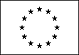 Informazioni personali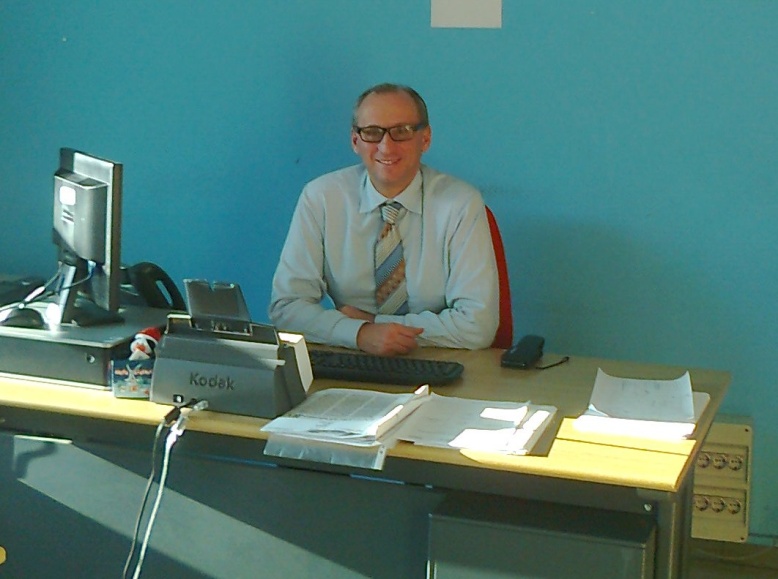 Nome e cognomeMichele FerraraE-mailmichele.ferrara206@gmail.commichele.ferrara@unimib.itEsperienze lavorativeDOCENZE UNIVERSITARIE AMBITO SANITARIODOCENZA UNIVERSITARIA A CONTRATTO DI DIRITTO AMMINISTRATIVO presso la Facoltà di Medicina e Chirurgia, Università degli Studi di Milano - Bicocca, Corso di Laurea per Infermiere nell’anno accademico 2001/2002; DOCENZA UNIVERSITARIA A CONTRATTO DI ISTITUZIONE DI DIRITTO PUBBLICO presso la Facoltà di Medicina e Chirurgia, Università degli Studi di Milano – Bicocca, Corso di Laurea in Ostetricia nell’anno accademico 2002/2003;DOCENZA UNIVERSITARIA A CONTRATTO DI ISTITUZIONE DI DIRITTO PUBBLICO presso la Facoltà di Medicina e Chirurgia, Università degli Studi di Milano – Bicocca, Corso di Laurea in Ostetricia nell’anno accademico 2003/2004;DOCENZA UNIVERSITARIA A CONTRATTO DI ISTITUZIONE DI DIRITTO PUBBLICO presso la Facoltà di Medicina e Chirurgia, Università degli Studi di Milano – Bicocca, Corso di Laurea in Ostetricia nell’anno accademico 2004/2005;DOCENZA UNIVERSITARIA A CONTRATTO DI DIRITTO DEL LAVORO presso la Facoltà di Medicina e Chirurgia, Università degli Studi di Milano – Bicocca, Corso di Laurea in Infermieristica nell’anno accademico 2005/2006 – lezioni in teledidattica alle sedi universitarie di Monza, Vimercate, Lecco e Sondrio;DOCENZA UNIVERSITARIA A CONTRATTO DI ISTITUZIONE DI DIRITTO PUBBLICO presso la Facoltà di Medicina e Chirurgia, Università degli Studi di Milano – Bicocca, Corso di Laurea in Ostetricia nell’anno accademico 2005/2006;DOCENZA UNIVERSITARIA A CONTRATTO DI DIRITTO DEL LAVORO presso la Facoltà di Medicina e Chirurgia, Università degli Studi di Milano – Bicocca, Corso di Laurea in Infermieristica nell’anno accademico 2006/2007 – lezioni in teledidattica alle sedi universitarie di Monza, Vimercate, Bergamo, Lecco e Sondrio;DOCENZA UNIVERSITARIA A CONTRATTO DI ISTITUZIONE DI DIRITTO PUBBLICO presso la Facoltà di Medicina e Chirurgia, Università degli Studi di Milano – Bicocca, Corso di Laurea in Ostetricia nell’anno accademico 2006/2007;DOCENZA UNIVERSITARIA A CONTRATTO DI DIRITTO DEL LAVORO presso la Facoltà di Medicina e Chirurgia, Università degli Studi di Milano – Bicocca, Corso di Laurea in Infermieristica nell’anno accademico 2007/2008 – lezioni in teledidattica alle sedi universitarie di Monza, Vimercate, Bergamo, Lecco e Sondrio;DOCENZA UNIVERSITARIA A CONTRATTO DI ISTITUZIONE DI DIRITTO PUBBLICO presso la Facoltà di Medicina e Chirurgia, Università degli Studi di Milano – Bicocca, Corso di Laurea in Ostetricia nell’anno accademico 2007/2008;DOCENZA UNIVERSITARIA A CONTRATTO DI DIRITTO AMMINISTRATIVO (modulo comprendente altresì MEDICINA DEL LAVORO, MEDICINA LEGALE e ECONOMIA AZIENDALE) presso la Facoltà di Medicina e Chirurgia, Università degli Studi di Milano – Bicocca, Corso di Laurea Magistrale in Scienze Infermieristiche ed Ostetriche nell’anno accademico 2007/2008;DOCENZA UNIVERSITARIA A CONTRATTO DI DIRITTO DEL LAVORO presso la Facoltà di Medicina e Chirurgia, Università degli Studi di Milano – Bicocca, Corso di Laurea in Infermieristica nell’anno accademico 2008/2009 – lezioni in teledidattica alle sedi universitarie di Monza, Vimercate, Bergamo, Lecco e Sondrio. A decorrere INCARICO DI COORDINAMENTO DEL CORSO INTEGRATO DI ECONOMIA SANITARIA dall’anno accademico 2008/2009;DOCENZA UNIVERSITARIA A CONTRATTO DI ISTITUZIONE DI DIRITTO PUBBLICO presso la Facoltà di Medicina e Chirurgia, Università degli Studi di Milano – Bicocca, Corso di Laurea in Ostetricia nell’anno accademico 2008/2009;DOCENZA UNIVERSITARIA A CONTRATTO DI DIRITTO AMMINISTRATIVO presso la Facoltà di Medicina e Chirurgia, Università degli Studi di Milano – Bicocca, Corso di Laurea Magistrale in Scienze Infermieristiche ed Ostetriche nell’anno accademico 2008/2009;COMPONENTE DELLE COMMISSIONI DI LAUREA DEL CORSO UNIVERSITARIO IN INFERMIERISTICA nell’anno accademico 2008/2009;COORDINAMENTO del Corso Integrato di Economia Sanitaria presso la Facoltà di Medicina e Chirurgia, Università degli Studi di Milano – Bicocca, Corso di Laurea in Infermieristica nell’anno accademico 2009/2010;DOCENZA UNIVERSITARIA A CONTRATTO DI DIRITTO DEL LAVORO presso la Facoltà di Medicina e Chirurgia, Università degli Studi di Milano – Bicocca, Corso di Laurea in Infermieristica nell’anno accademico 2009/2010 – lezioni in teledidattica alle sedi universitarie di Monza, Vimercate, Bergamo, Lecco e Sondrio;DOCENZA UNIVERSITARIA A CONTRATTO DI ISTITUZIONE DI DIRITTO PUBBLICO presso la Facoltà di Medicina e Chirurgia, Università degli Studi di Milano – Bicocca, Corso di Laurea in Ostetricia nell’anno accademico 2009/2010;DOCENZA UNIVERSITARIA A CONTRATTO DI DIRITTO AMMINISTRATIVO NEL RUOLO DI DIRIGENTE presso la Facoltà di Medicina e Chirurgia, Università degli Studi di Milano – Bicocca, Corso di LAUREA SPECIALISTICA MAGISTRALE in Infermieristica ed Ostetricia nell’anno accademico 2009/2010;COMPONENTE DELLE COMMISSIONI DI LAUREA DEL CORSO UNIVERSITARIO IN INFERMIERISTICA nell’anno accademico 2009/2010;COORDINAMENTO del Corso Integrato di Economia Sanitaria presso la Facoltà di Medicina e Chirurgia, Università degli Studi di Milano – Bicocca, Corso di Laurea in Infermieristica nell’anno accademico 2010/2011;DOCENZA UNIVERSITARIA A CONTRATTO DI DIRITTO DEL LAVORO presso la Facoltà di Medicina e Chirurgia, Università degli Studi di Milano – Bicocca, Corso di Laurea in Infermieristica nell’anno accademico 2010/2011 – lezioni in teledidattica alle sedi universitarie di Monza, Vimercate, Bergamo, Lecco e Sondrio;DOCENZA UNIVERSITARIA A CONTRATTO DI ISTITUZIONE DI DIRITTO PUBBLICO E DI DIRITTO DEL LAVORO presso la Facoltà di Medicina e Chirurgia, Università degli Studi di Milano – Bicocca, Corso di Laurea in Ostetricia nell’anno accademico 2010/2011;DOCENZA UNIVERSITARIA A CONTRATTO DI DIRITTO AMMINISTRATIVO NEL RUOLO DI DIRIGENTE presso la Facoltà di Medicina e Chirurgia, Università degli Studi di Milano – Bicocca, Corso di LAUREA SPECIALISTICA MAGISTRALE in Infermieristica ed Ostetricia nell’anno accademico 2010/2011;COORDINAMENTO del Corso Integrato di Economia Sanitaria presso la Facoltà di Medicina e Chirurgia, Università degli Studi di Milano – Bicocca, Corso di Laurea in Infermieristica nell’anno accademico 2011/2012;DOCENZA UNIVERSITARIA A CONTRATTO DI DIRITTO DEL LAVORO presso la Facoltà di Medicina e Chirurgia, Università degli Studi di Milano – Bicocca, Corso di Laurea in Infermieristica nell’anno accademico 2011/2012 – lezioni in teledidattica alle sedi universitarie di Monza, Vimercate, Bergamo, Lecco e Sondrio;DOCENZA UNIVERSITARIA A CONTRATTO DI ISTITUZIONE DI DIRITTO PUBBLICO E DI DIRITTO DEL LAVORO presso la Facoltà di Medicina e Chirurgia, Università degli Studi di Milano – Bicocca, Corso di Laurea in Ostetricia nell’anno accademico 2011/2012;DOCENZA UNIVERSITARIA A CONTRATTO DI DIRITTO AMMINISTRATIVO NEL RUOLO DI DIRIGENTE presso la Facoltà di Medicina e Chirurgia, Università degli Studi di Milano – Bicocca, Corso di LAUREA SPECIALISTICA MAGISTRALE in Infermieristica ed Ostetricia nell’anno accademico 2011/2012;COORDINAMENTO del Corso Integrato di Economia Sanitaria presso la Facoltà di Medicina e Chirurgia, Università degli Studi di Milano – Bicocca, Corso di Laurea in Infermieristica nell’anno accademico 2011/2012;DOCENZA UNIVERSITARIA A CONTRATTO DI DIRITTO DEL LAVORO presso la Facoltà di Medicina e Chirurgia, Università degli Studi di Milano – Bicocca, Corso di Laurea in Infermieristica nell’anno accademico 2012/2013 – lezioni in teledidattica alle sedi universitarie di Monza, Vimercate, Bergamo, Lecco, Sondrio e Sesto San Giovanni;DOCENZA UNIVERSITARIA A CONTRATTO DI ISTITUZIONE DI DIRITTO PUBBLICO E DI DIRITTO DEL LAVORO presso la Facoltà di Medicina e Chirurgia, Università degli Studi di Milano – Bicocca, Corso di Laurea in Ostetricia nell’anno accademico 2012/2013;DOCENZA UNIVERSITARIA A CONTRATTO DI DIRITTO AMMINISTRATIVO NEL RUOLO DI DIRIGENTE presso la Facoltà di Medicina e Chirurgia, Università degli Studi di Milano – Bicocca, Corso di LAUREA SPECIALISTICA MAGISTRALE in Infermieristica ed Ostetricia nell’anno accademico 2012/2013;COORDINAMENTO del Corso Integrato di Elementi di Organizzazione professionale presso la Facoltà di Medicina e Chirurgia, Università degli Studi di Milano – Bicocca, Corso di Laurea in Infermieristica nell’anno accademico 2012/2013;COMPONENTE DELLE COMMISSIONI DI LAUREA DEL CORSO UNIVERSITARIO di LAUREA SPECIALISTICA MAGISTRALE in Infermieristica ed Ostetricia nell’anno accademico 2012/2013 – Relatore di tesi.DOCENZA UNIVERSITARIA A CONTRATTO DI DIRITTO DEL LAVORO presso la Facoltà di Medicina e Chirurgia, Università degli Studi di Milano – Bicocca, Corso di Laurea in Infermieristica nell’anno accademico 2013/2014 – lezioni in teledidattica alle sedi universitarie di Monza, Vimercate, Bergamo, Lecco, Sondrio e Sesto San Giovanni;DOCENZA UNIVERSITARIA A CONTRATTO DI ISTITUZIONE DI DIRITTO PUBBLICO E DI DIRITTO DEL LAVORO presso la Facoltà di Medicina e Chirurgia, Università degli Studi di Milano – Bicocca, Corso di Laurea in Ostetricia nell’anno accademico 2013/2014;DOCENZA UNIVERSITARIA A CONTRATTO DI DIRITTO AMMINISTRATIVO NEL RUOLO DI DIRIGENTE presso la Facoltà di Medicina e Chirurgia, Università degli Studi di Milano – Bicocca, Corso di LAUREA SPECIALISTICA MAGISTRALE in Infermieristica ed Ostetricia nell’anno accademico 2013/2014;DOCENZA UNIVERSITARIA A CONTRATTO DI DIRITTO DEL LAVORO presso la Facoltà di Medicina e Chirurgia, Università degli Studi di Milano – Bicocca, Corso di Laurea in Infermieristica nell’anno accademico 2014/2015 – lezioni in teledidattica alle sedi universitarie di Monza, Vimercate, Bergamo, Lecco, Sondrio e Sesto San Giovanni;DOCENZA UNIVERSITARIA A CONTRATTO DI ISTITUZIONE DI DIRITTO PUBBLICO E DI DIRITTO DEL LAVORO presso la Facoltà di Medicina e Chirurgia, Università degli Studi di Milano – Bicocca, Corso di Laurea in Ostetricia nell’anno accademico 2014/2015;DOCENZA UNIVERSITARIA A CONTRATTO DI DIRITTO AMMINISTRATIVO NEL RUOLO DI DIRIGENTE presso la Facoltà di Medicina e Chirurgia, Università degli Studi di Milano – Bicocca, Corso di LAUREA SPECIALISTICA MAGISTRALE in Infermieristica ed Ostetricia nell’anno accademico 2014/2015;DOCENZA UNIVERSITARIA A CONTRATTO DI DIRITTO DEL LAVORO presso la Facoltà di Medicina e Chirurgia, Università degli Studi di Milano – Bicocca, Corso di Laurea in Infermieristica nell’anno accademico 2015/2016 – lezioni in teledidattica alle sedi universitarie di Monza, Bergamo, Lecco, Sondrio e Sesto San Giovanni;DOCENZA UNIVERSITARIA A CONTRATTO DI DIRITTO AMMINISTRATIVO NEL RUOLO DI DIRIGENTE presso la Facoltà di Medicina e Chirurgia, Università degli Studi di Milano – Bicocca, Corso di LAUREA SPECIALISTICA MAGISTRALE in Infermieristica ed Ostetricia nell’anno accademico 2015/2016;DOCENZA UNIVERSITARIA A CONTRATTO DI DIRITTO DEL LAVORO presso la Facoltà di Medicina e Chirurgia, Università degli Studi di Milano – Bicocca, Corso di Laurea in Infermieristica nell’anno accademico 2016/2017 – lezioni in teledidattica alle sedi universitarie di Monza, Bergamo, Lecco, Sondrio e Sesto San Giovanni;DOCENZA UNIVERSITARIA A CONTRATTO DI DIRITTO AMMINISTRATIVO NEL RUOLO DI DIRIGENTE presso la Facoltà di Medicina e Chirurgia, Università degli Studi di Milano – Bicocca, Corso di LAUREA SPECIALISTICA MAGISTRALE in Infermieristica ed Ostetricia nell’anno accademico 2016/2017;DOCENZA UNIVERSITARIA A CONTRATTO DI DIRITTO DEL LAVORO presso la Facoltà di Medicina e Chirurgia, Università degli Studi di Milano – Bicocca, Corso di Laurea in Infermieristica – lezioni in teledidattica alle sedi universitarie di Monza, Bergamo, Lecco, Sondrio e Sesto San Giovanni nell’anno accademico 2017/2018;DOCENZA UNIVERSITARIA A CONTRATTO DI DIRITTO AMMINISTRATIVO NEL RUOLO DI DIRIGENTE presso la Facoltà di Medicina e Chirurgia, Università degli Studi di Milano – Bicocca, Corso di LAUREA SPECIALISTICA MAGISTRALE in Infermieristica ed Ostetricia nell’anno accademico 2017/2018;DOCENZA UNIVERSITARIA A CONTRATTO DI ECONOMIA SANITARIA APPLICATA presso la Facoltà di Medicina e Chirurgia, Università degli Studi di Milano – Bicocca, Corso di Laurea in Infermieristica – lezioni in teledidattica alle sedi universitarie di Monza, Bergamo, Lecco, Sondrio e Sesto San Giovanni nell’anno accademico 2017/2018;DOCENZA UNIVERSITARIA A CONTRATTO DI DIRITTO DEL LAVORO presso la Facoltà di Medicina e Chirurgia, Università degli Studi di Milano – Bicocca, Corso di Laurea in Infermieristica – lezioni in teledidattica alle sedi universitarie di Monza, Bergamo, Lecco, Sondrio e Sesto San Giovanni nell’anno accademico 2018/2019;DOCENZA UNIVERSITARIA A CONTRATTO DI DIRITTO AMMINISTRATIVO NEL RUOLO DI DIRIGENTE presso la Facoltà di Medicina e Chirurgia, Università degli Studi di Milano – Bicocca, Corso di LAUREA SPECIALISTICA MAGISTRALE in Infermieristica ed Ostetricia nell’anno accademico 2018/2019;DOCENZA UNIVERSITARIA A CONTRATTO DI ECONOMIA SANITARIA APPLICATA presso la Facoltà di Medicina e Chirurgia, Università degli Studi di Milano – Bicocca, Corso di Laurea in Infermieristica – lezioni in teledidattica alle sedi universitarie di Monza, Bergamo, Lecco, Sondrio nell’anno accademico 2018/2019;DOCENZA UNIVERSITARIA A CONTRATTO DI DIRITTO AMMINISTRATIVO NEL RUOLO DI DIRIGENTE presso la Facoltà di Medicina e Chirurgia, Università degli Studi di Milano – Bicocca, Corso di LAUREA SPECIALISTICA MAGISTRALE in Infermieristica ed Ostetricia nell’anno accademico 2019/2020;DOCENZA UNIVERSITARIA A CONTRATTO DI DIRITTO DEL LAVORO presso la Facoltà di Medicina e Chirurgia, Università degli Studi di Milano – Bicocca, Corso di Laurea in Infermieristica – lezioni in teledidattica alle sedi universitarie di Monza, Bergamo, Lecco, Sondrio nell’anno accademico 2019/2020;DOCENZA UNIVERSITARIA A CONTRATTO DI ECONOMIA SANITARIA APPLICATA presso la Facoltà di Medicina e Chirurgia, Università degli Studi di Milano – Bicocca, Corso di Laurea in Infermieristica – lezioni in teledidattica alle sedi universitarie di Monza, Bergamo, Lecco, Sondrio e Sesto San Giovanni nell’anno accademico 2019/2020;DOCENZA UNIVERSITARIA A CONTRATTO DI ECONOMIA ED ORGANIZZAZIONE AZIENDALE 1 presso la Facoltà di Medicina e Chirurgia, Università degli Studi di Milano – Bicocca, Corso di Laurea in Terapia della Neuro e Psicomotricità dell’Età Evolutiva – sede di Monza nell’anno accademico 2019/2020;DOCENZA UNIVERSITARIA A CONTRATTO DI ECONOMIA ED ORGANIZZAZIONE AZIENDALE 1 presso la Facoltà di Medicina e Chirurgia, Università degli Studi di Milano – Bicocca, Corso di Laurea in Terapia della Neuro e Psicomotricità dell’Età Evolutiva – sede di Monza nell’anno accademico 2020/2021;DOCENZA UNIVERSITARIA A CONTRATTO DI DIRITTO DEL LAVORO presso la Facoltà di Medicina e Chirurgia, Università degli Studi di Milano – Bicocca, Corso di Laurea in Ostetricia – sede di Monza - nell’anno accademico 2020/2021;DOCENZA UNIVERSITARIA A CONTRATTO DI DIRITTO DEL LAVORO presso la Facoltà di Medicina e Chirurgia, Università degli Studi di Milano – Bicocca, Corso di Laurea in Infermieristica – lezioni in teledidattica alle sedi universitarie di Monza, Bergamo, Lecco, Sondrio nell’anno accademico 2021/2022;DOCENZA UNIVERSITARIA A CONTRATTO DI ECONOMIA ED ORGANIZZAZIONE AZIENDALE 1 presso la Facoltà di Medicina e Chirurgia, Università degli Studi di Milano – Bicocca, Corso di Laurea in Terapia della Neuro e Psicomotricità dell’Età Evolutiva – sede di Monza nell’anno accademico 2021/2022;DOCENZA UNIVERSITARIA A CONTRATTO DI DIRITTO DEL LAVORO presso la Facoltà di Medicina e Chirurgia, Università degli Studi di Milano – Bicocca, Corso di Laurea in Ostetricia – sede di Monza - nell’anno accademico 2021/2022;DOCENZE UNIVERSITARIE ASSEGNATE PER L’ANNO ACCADEMICO 2022/2023:DOCENZA UNIVERSITARIA A CONTRATTO DI DIRITTO DEL LAVORO presso la Facoltà di Medicina e Chirurgia, Università degli Studi di Milano – Bicocca, Corso di Laurea in Infermieristica – lezioni in teledidattica alle sedi universitarie di Monza, Bergamo, Lecco, Sondrio;DOCENZA UNIVERSITARIA A CONTRATTO DI ECONOMIA ED ORGANIZZAZIONE AZIENDALE 1 presso la Facoltà di Medicina e Chirurgia, Università degli Studi di Milano – Bicocca, Corso di Laurea in Terapia della Neuro e Psicomotricità dell’Età Evolutiva – sede di Monza;DOCENZA UNIVERSITARIA A CONTRATTO DI DIRITTO DEL LAVORO presso la Facoltà di Medicina e Chirurgia, Università degli Studi di Milano – Bicocca, Corso di Laurea in Ostetricia – sede di Monza.ALTRE DOCENZEINSEGNAMENTO DISCIPLINE GIURIDICHE (Principi di organizzazione e legislazione nazionale ed internazionale – Aspetti giuridici della professione infermieristica) presso la Scuola per Infermieri professionali – Azienda ex Ussl n. 30 di Desio negli anni scolastici 1993/94 e 1994/95;INSEGNAMENTO delle seguenti discipline:, Diritto ed Amministrazione, Diritto e Politiche di Genere, Il Servizio Sanitario Nazionale, Il Diritto Sanitario e il Piano Socio-Assistenziale presso la Soc. Coop. ADIFAMILY – Settore Formazione – Monza -nei corsi per riqualificazione A.S.A./ O.S.S. negli anni 2005/2006,  2006/2007 , 2007/2008 e 2008/2009 e nel Corso di Musicoterapia nell’anno 2010;INSEGNAMENTO Modulo UFC 2. “Ordine e sicurezza pubblica” – Discipline giuridiche al corso per “Addetto ai servizi di controllo delle attività di intrattenimento e di spettacolo in luoghi aperti al pubblico o in pubblici esercizi” Global Business Service SRL anni 2009/2010;INSEGNAMENTO della Religione presso il Liceo Scientifico “Casiraghi” di Cinisello Balsamo e l’Istituto Tecnico “De Nicola” di Sesto San Giovanni dal settembre 1993 a giugno 1994 presso il Liceo Classico di Oreno e il Liceo Scientifico “Banfi” di Vimercate  dal settembre 1996 a giugno 1997;CONFERENZE E RELAZIONI TENUTE DAL SOTTOSCRITTO IN VARI CORSICONFERENZIERE presso la ex Accademia Sanitaria Europea – scuola di aggiornamento permanente di Desio – su tematiche socio – giuridiche:Impariamo a nascere e a morire “interruzione della gravidanza” ed “eutanasia” in data 29 marzo 1996;Conoscere il malato neurologico “implicazioni medico – legali nell’assistenza al paziente neurologico” in data 04.02.1998;CONFERENZIERE sulle tematiche “il consenso informato” – “la responsabilità civile, penale e disciplinare del sanitario” – “la tutela delle persone fisiche rispetto al trattamento dei dati personali – la legge sulla privacy” negli anni 1996/1997;RELATORE nei seminari organizzati dall’ASL Mi 3 di Monza, su tematiche inerenti questioni legali ed economiche “progetto anziani vivere bene dopo i 65 anni”:presso il Comune di Cologno Monzese nei seguenti giorni: 24.01.2001 – 07.02.2001 – 21.02.2001 – 07.03.01presso il Comune di Barlassina in data 04.12.2003;RELATORE in tematiche giuridiche nel progetto “Alzheimer”, organizzato dall’ASL Mi 3 di Monza, sulle problematiche etiche e legali relative alla malattia presso i Distretti Socio Sanitari di:Carate Brianza in data 13 giugno 2001 Trezzo sull’Adda in data 27 giugno 2001La relazione è stata pubblicata dall’ASL Mi 3 di Monza e dall’Associazione Alzheimer Italia nel volume “Progetto Alzheimer” EMME Edizioni S.a.s. febbraio 2002 – Milano;CONFERENZIERE negli incontri pubblici “La pensione di invalidità e l’accompagnamento” e “Le forme di tutela e l’Amministratore di sostegno” presso la Sala Conferenze di Sesto San Giovanni in collaborazione con il Comune di Sesto San Giovanni e l’Assessorato Famiglia e Solidarietà della Regione Lombardia, rispettivamente in data 17 febbraio 2005 e 16 marzo 2005;CONFERENZIERE nel corso di formazione ECM organizzato dall’Asl Milano 3 sulla tematica dell’“AMMINISTRATORE DI SOSTEGNO” tenutosi a Monza in data 23 ottobre 2006;RELATORE nel corso di formazione organizzato dalla Provincia di Varese “La Comunicazione per l’operatore del welfare” tenutosi a Varese in data 03 maggio 2007;RELATORE nel corso di formazione organizzato dalla Provincia di Varese “La Comunicazione per l’operatore del welfare” tenutosi a Gavirate in data 19 settembre 2007;RELATORE nel corso di formazione organizzato dalla Provincia di Varese - “La Comunicazione per l’operatore del welfare” tenutosi a Busto Arsizio in data 07 novembre 2007;RELATORE al corso E.C.M. “L’anziano fragile” rivolto ad operatori sanitari e socio-sanitari presso l’Auditorium dell’ Asl Milano 3 in data 13 dicembre 2007;RELATORE al corso organizzato dall’Asl Milano 3 “Progetto Alzheimer” –  L’Amministratore di sostegno – presso il Comune di Vedano al Lambro il 18 dicembre 2007;CONFERENZIERE al corso organizzato dall’Azienda Ospedaliera San Gerardo “Comunicare con il cittadino” evoluzione normativa – tenutosi a Monza nelle seguenti date: 09 maggio, 16 maggio, 23 maggio, 30 maggio 2008;DOCENTE al corso ECM organizzato dall’Azienda Ospedaliera di Desio e  Vimercate: “Gestire la documentazione di qualità” tenutosi a Desio, Carate e Vimercate nelle seguenti date: 12 settembre, 08 e 10 ottobre 05 novembre 2013.DOCENTE nei corsi organizzati dall’Azienda per i neoassunti.DOCENTE al Corso di Specializzazione in Fisiatria – Università (c/o Istituti Clinici Zucchi – Carate Brianza) sulla tematica della CARTELLA Clinica e Responsabilità medica in data 20 maggio 2022RUOLO PRESSO  PUBBLICHE AMMINISTRAZIONIDIPENDENTE IN RUOLO presso il Distretto Socio Sanitario di Monza – Referente dell’Ufficio Relazioni con il Pubblico – Ufficio Invalidi – Segretario Commissioni accertamento invalidità -  dal 07 gennaio 1999 al 31 agosto 2000;DIPENDENTE IN RUOLO presso il Servizio AFFARI GENERALI E LEGALI – Ufficio Legale – Vincitore Progetto obiettivo “attivazione e gestione del contenzioso del lavoro” dal 01 settembre 2000 al 31 agosto 2002;DIPENDENTE IN RUOLO presso il Servizio AFFARI GENERALI E LEGALI – Ufficio Legale – dell’ASL MI 3 di Monza, viale Elvezia n. 2 – Monza dal 01 settembre 2002 al 31 ottobre 2009;DIPENDENTE IN RUOLO presso il Servizio AFFARI GENERALI E LEGALI – Ufficio Legale e Convenzioni – dell’Azienda Ospedaliera di Desio e Vimercate dal 01 novembre 2009 al 31 gennaio 2012;DIPENDENTE IN RUOLO presso la Struttura Complessa Qualità e Accreditamento in Staff della Direzione Strategica Aziendale dell’Azienda Ospedaliera di Desio e Vimercate dal 01 febbraio al 31 dicembre 2015- Assegnazione all’ASST di Monza dal 1 gennaio 2016 al 31 marzo 2016.DIPENDENTE IN RUOLO presso la DIREZIONE MEDICA dell’Ospedale di Seregno ASST di Vimercate (oggi ASST BRIANZA) dal 1 aprile 2016 al 31 aprile 2022.DIPENDENTE IN RUOLO presso la DIREZIONE MEDICA dell’Ospedale di Desio R. Qualità ed Accreditamento ASST BRIANZA dal 01 maggio 2022 ad oggi.Ultime valutazioni:2016: 100/1002017: 100/1002018: 100/1002019: 98/1002020: 100/1002021: 100/100• Nome e indirizzo del datore di lavoroASST BRIANZA – sede legale: Via Santi Cosma e Damiano n. 10 – Vimercate – sede lavorativa: Direzione Sanitaria Ospedale di Desio.• Tipo di azienda o settoreAsl MB, Azienda Ospedaliera di Desio e Vimercate, Università degli studi Milano Bicocca – Settore Sanità e Istruzione• Tipo di impiegoAmministrativo• Principali mansioni e responsabilitàUfficio Legale (contenzioso, assicurazioni, contratti e convenzioni) – Formazione a Dirigenti medici, sanitari, amministrativi/tecnici e a personale del Comparto - Gestione della documentazione -  Accreditamento Istituzionale – Certificazione Aziendale per Processi – Gestione e referenza di tutte le attività amministrative della Direzione medica di Seregno. TITOLI DI STUDIO E PROFESSIONALI CONSEGUITIDiploma LAUREA IN GIURISPRUDENZA conseguita presso l’UNIVERSITÀ DEGLI STUDI DI MILANO il 24-06-1992Argomento della tesi: DIRITTO COSTITUZIONALETitolo della tesi: GUARENTIGIE PARLAMENTARIRelatore: Prof. VITTORIO ANGIOLINI – TESI ASSEGNATA dal Prof. VALERIO ONIDADiploma di MATURITà CLASSICA conseguita nell’anno 1985 presso il Liceo “Ettore Majorana” di Desio.Abilitazione all’Insegnamento classe AO19 (Diritto, Economia Politica, Scienza delle Finanze) conseguita a Milano (corso-concorso abilitante) nel dicembre 2001.Abilitazione all’Insegnamento della Religione nelle Scuole Superiori Secondarie conseguito in data 22.02.1993Certificato di compita Pratica Legale presso STUDIO LEGALE CIVILISTA E PENALISTA rilasciato in data 14.11.1995.• Nome e tipo di istituto di istruzione o formazioneUNIVERSITA’ DEGLI STUDI STATALE DI MILANO LICEO CLASSICO “ETTORE MAJORANA” DI  DESIO• Principali materie / abilità professionali oggetto dello studioDiritto Sanitario, Diritto privato, diritto costituzionale, diritto civile, diritto amministrativo, diritto penale, medicina legale, economia politica, scienze delle finanze, diritto del lavoro• Qualifica conseguitaDottore in Legge  Capacità e competenze personaliacquisite nel corso della vita e della carriera ma non necessariamente riconosciute da certificati e diplomi ufficiali.Cultura personale: Frequenza Istituto Superiore di Scienze Religiose di Milano (principali materie: Filosofia Teoretica, Teologia, Bioetica, Sacra Scrittura, Storia della Chiesa, Storia delle religioni, Islam)madrelinguaItalianaALTRA LINGUAinglese• Capacità di letturascolastico• Capacità di scritturascolastico• Capacità di espressione oralescolasticoCapacità e competenze relazionaliVivere e lavorare con altre persone, in ambiente multiculturale, occupando posti in cui la comunicazione è importante e in situazioni in cui è essenziale lavorare in squadra (ad es. cultura e sport), ecc.Ho lavorato in un’equipe multi professionale all’interno della Struttura Qualità e Accreditamento in staff con la Direzione Strategica Aziendale. Ho maturato una qualificata esperienza lavorativa all’interno di Uffici Legali in diverse Aziende Sanitarie. Ho partecipato a numerosi eventi formativi molti dei quali come docente in particolar modo di argomentazioni giuridiche, economiche sanitarie e di sistema di qualità.Mi interfaccio quotidianamente con colleghi amministrativi, medici, sanitari, e tecnici, tra l’altro, quale referente per la gestione della documentazione sanitaria nonchè in qualità di docente in eventi formativi in molteplici tematiche giuridico - economiche. Sono stato formatore nei corsi per neoassunti. Mi sono interfacciato, altresì, con Funzionari degli Organi competenti (PAC - NOC) della ex Asl Monza e Brianza (oggi ATS della Brianza) per le procedure di Accreditamento Istituzionale nonché con i Certificatori per le visite per il mantenimento e ampliamento della Certificazione Aziendale per processi ex UNI ISO 2008. Ho partecipato attivamente, in concerto con i Sistemi Informativi Aziendali, alla predisposizione del sito intranet nella parte Documentale. Sono stato referente di tutte le attività amministrative della Direzione medica del Presidio Ospedaliero Riabilitativo di Seregno.Ad oggi sono referente Qualità ed Accreditamento per la Direzione medica del Presidio Ospedaliero di Desio.Ho, ad oggi, maturato un’esperienza trentennale di docente di cui (ininterrottamente) a decorrere dall’Anno Accademico 2001/2002 a livello Universitario a contratto (previa autorizzazione e/o comunicazione Azienda di appartenenza) in diverse discipline economico – giuridiche sanitarie presso l’Università degli Studi Milano Bicocca.Capacità e competenze organizzative  Ad es. coordinamento e amministrazione di persone, progetti, bilanci; sul posto di lavoro, in attività di volontariato (ad es. cultura e sport), a casaHo coordinato i corsi integrati di Economia Sanitaria e di Elementi di Organizzazione Professionale presso l’Università degli Studi Milano Bicocca, ho svolto e svolgo lezioni frontali e lezioni in teledidattica alle sedi  Universitarie di Monza, Desio (non più attiva), Bergamo, Sesto San Giovanni (non più attiva), Lecco e Sondrio nelle seguenti discipline:Diritto del lavoroEconomia SanitariaMedicina Legale (parte giuridica)Responsabilità ProfessionaliDiritto Amministrativo e diritto PubblicoCapacità e competenze tecnicheCon computer, attrezzature specifiche, macchinari, ecc.Buona padronanza degli strumenti Microsoft Office.Capacità e competenze artisticheMusica, scrittura, disegno ecc.Poesia, Lettura, Musica, Sport.Altre capacità e competenzeCompetenze non precedentemente indicate.Riconosciute ottime capacità relazionali.DichiarazioniIl sottoscritto è a conoscenza che, ai sensi dell’art. 76 del DPR 445/2000 le dichiarazioni mendaci, la falsità negli atti e l’uso di atti falsi sono puniti ai sensi del codice penale e delle leggi speciali. Inoltre, il sottoscritto autorizza al trattamento dei dati personali, secondo quanto previsto dalla legge 196/03.